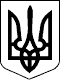 БЕРЕГІВСЬКА РАЙОННА ДЕРЖАВНА АДМІНІСТРАЦІЯЗАКАРПАТСЬКОЇ ОБЛАСТІД О Р У Ч Е Н Н Я06.01.2020                                             Берегове                                         №  02-8/2	З метою зменшення навантаження на районний бюджет  та збільшення власних надходжень:                                                    Відділу культури, молоді та спорту   райдержадміністраціїНадати райдержадміністрації інформацію про комунальну установу „Музей Берегівщини” Берегівської районної ради Закарпатської області, а саме:	штатний розпис;	кількість відвідувачів за 2018 - 2019 роки;	розпорядчий документ про встановлення вхідної плати до музею.                                            Термін:  до 14 лютого 2020 рокуГолова державної адміністрації                                        Іштван ПЕТРУШКАВіталій МАТІЙТетяна СЕНЬКО